Supplemental Digital Content 1. Study flow chart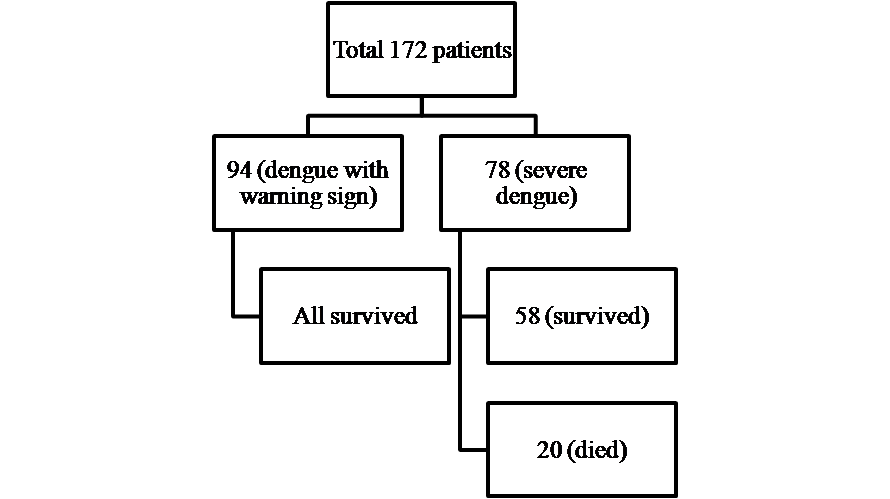 